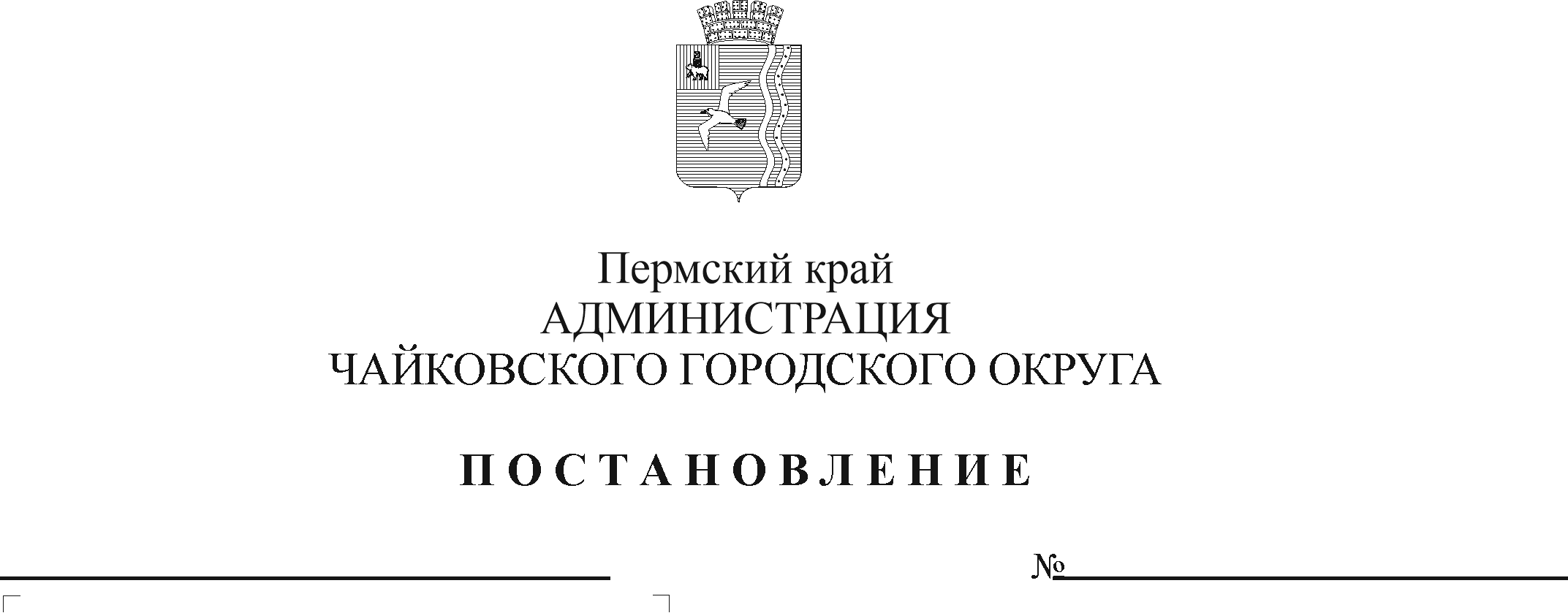 В соответствии с Федеральным законом от 29 декабря 2012 г. № 273-ФЗ «Об образовании в Российской Федерации», Федеральным законом от 6 октября 2003 г. № 131-ФЗ «Об общих принципах организации местного самоуправления в Российской Федерации», Порядком организации и осуществления образовательной деятельности по основным общеобразовательным программам – образовательным программам дошкольного образования, утвержденным приказом Министерства образования и науки Российской Федерации от 30 августа 2013 г. № 1014,  Уставом Чайковского городского округаПОСТАНОВЛЯЮ:Утвердить прилагаемое Положение о порядке организации предоставления общедоступного и бесплатного дошкольного образования в муниципальных образовательных организациях Чайковского городского округа, реализующих основную образовательную программу дошкольного образования.Признать утратившим силу постановление администрации Чайковского муниципального района от 19 января 2016 г. № 31 «Об утверждении Положения о порядке организации общедоступного дошкольного образования в муниципальных образовательных учреждениях Чайковского муниципального района».Постановление опубликовать в муниципальной газете «Огни Камы» и разместить на официальном сайте администрации Чайковского городского округа.Постановление вступает в силу после его официального опубликования.Контроль за исполнением постановления возложить на заместителя главы администрации Чайковского городского округа по социальным вопросам.Глава городского округа – глава администрации Чайковского городского округа                                                        Ю.Г.Востриков                                                                              УТВЕРЖДЕНО                                                                              постановлением администрации                                                                               Чайковского городского округа                                                                              от ______ № ________________ПОЛОЖЕНИЕо порядке организации предоставления общедоступного и бесплатного дошкольного образования в муниципальных образовательных организациях Чайковского городского округа, реализующих основную образовательную программу дошкольного образования1. Общие положенияПоложение о порядке организации предоставления общедоступного и бесплатного дошкольного образования в муниципальных образовательных организациях Чайковского городского округа, реализующих основную образовательную программу дошкольного образования (далее – Положение) разработано в соответствии с Конституцией Российской Федерации, Федеральным законом от 29 декабря 2012 г. № 273-ФЗ «Об образовании в Российской Федерации», Федеральным законом от 6 октября 2003 г. № 131-ФЗ «Об общих принципах организации местного самоуправления в Российской Федерации», Порядком организации и осуществления образовательной деятельности по основным общеобразовательным программам – образовательным программам дошкольного образования, утвержденным приказом Министерства образования и науки Российской Федерации от 30 августа 2013 г. № 1014.Настоящее Положение устанавливает порядок организации предоставления общедоступного и бесплатного дошкольного образования, создания условий для осуществления присмотра и ухода за детьми в муниципальных образовательных организациях Чайковского городского округа, реализующих основную образовательную программу дошкольного образования (далее – муниципальные образовательные организации).Организация предоставления общедоступного и бесплатного дошкольного образования, создание условий для осуществления присмотра и ухода за детьми в муниципальных образовательных организациях осуществляется Управлением образования администрации Чайковского городского округа (далее – Управление образования).Непосредственную деятельность по предоставлению общедоступного и бесплатного дошкольного образования по основным образовательным программам дошкольного образования осуществляют муниципальные образовательные организации.Общие вопросы по организации деятельностимуниципальных образовательных организацийМуниципальные образовательные организации создаются, реорганизуются и ликвидируются в соответствии с действующим законодательством Российской Федерации, нормативно-правовыми актами администрации Чайковского городского округа.Функции и полномочия учредителя муниципальных образовательных организаций осуществляет Управление образования в пределах полномочий, переданных ему администрацией Чайковского городского округа.Муниципальные образовательные организации действуют на основании Устава, утвержденного в порядке, установленном законодательством Российской Федерации, лицензии на право ведения образовательной деятельности. Компетенция, права, обязанности и ответственность муниципальных образовательных организаций устанавливается Федеральным законом от 29 декабря 2012 г. № 273-ФЗ «Об образовании в Российской Федерации» и иными нормативными правовыми актами Российской Федерации, Пермского края, Чайковского городского округа.Управление муниципальными образовательными организациями осуществляется в соответствии с нормативными правовыми актами Российской Федерации с учетом особенностей, установленных Федеральным законом от 29 декабря 2012 г. № 273-ФЗ «Об образовании в Российской Федерации».Руководители муниципальных образовательных организаций назначаются начальником Управления образования с учетом статьи 51 Федерального закона от 29 декабря 2012 г. № 273-ФЗ «Об образовании в Российской Федерации», несут ответственность за руководство образовательной, воспитательной и организационно-хозяйственной деятельностью.Имущество муниципальных образовательных организаций закрепляется за ними на праве оперативного управления.Учредитель ежегодно формирует и утверждает муниципальные задания муниципальным образовательным организациям на оказание муниципальной услуги по предоставлению общедоступного и бесплатного дошкольного образования по основным образовательным программам дошкольного образования.Учредитель согласовывает программы развития муниципальных образовательных организаций.Муниципальные образовательные организации ежегодно предоставляют учредителю отчеты о поступлении и расходовании финансовых и материальных средств, а также отчеты о результатах самообследования.В целях обеспечения прав граждан, проживающих на территории Чайковского городского округа, на получение общедоступного и бесплатного дошкольного образования Управление образования осуществляет учет детей, подлежащих обучению по образовательным программам дошкольного образования; распределение мест для детей по дате их рождения в муниципальные образовательные организации в соответствии с закреплением муниципальных образовательных организаций за конкретными территориями Чайковского городского округа (закрепление за территориями обозначено в Приложении к Положению); определяет порядок комплектования муниципальных образовательных организаций.Правила приема в конкретную муниципальную образовательную организацию устанавливаются в части, не урегулированной законодательством Российской Федерации, организацией, осуществляющей образовательную деятельность, самостоятельно.Управление образования рассматривает и принимает решения по результатам рассмотрения обращений граждан по вопросам совершенствования организации и повышения качества предоставления  общедоступного и бесплатного дошкольного образования.Управление образования принимает меры по обеспечению безопасности образовательного процесса, присмотра и ухода за детьми в муниципальных образовательных организациях.В случае прекращения деятельности муниципальной образовательной организации, аннулирования или приостановления действующей лицензии, учредитель в лице Управления образования обеспечивает перевод обучающихся с согласия родителей (законных представителей) в другие муниципальные образовательные организации, осуществляющие образовательную деятельность по основным образовательным программам дошкольного образования.Порядок комплектования муниципальных  образовательных организацийДля распределения детей в муниципальные образовательные организации, Управление образования осуществляет следующие функции:составляет прогноз необходимого количества работающих дошкольных групп для удовлетворения спроса на дошкольное образование;осуществляет учет детей дошкольного возраста для устройства в муниципальные образовательные организации в рамках предоставления муниципальной услуги «Прием заявлений, постановка на учет и зачисление детей в образовательные организации, реализующие основную образовательную программу дошкольного образования (детские сады)»;формирует электронный банк данных будущих воспитанников для получения места в муниципальной образовательной организации посредством автоматизированной информационной системы регистрации получателей и поставщиков услуг дошкольного образования на основании заявления родителя (законного представителя) о постановке ребенка на учет для получения места в образовательной организации, реализующей основную образовательную программу дошкольного образования; формирует регистр получателей дошкольных образовательных услуг: на электронном носителе – круглогодично, на бумажном носителе – 25 марта текущего года;организует и проводит процедуру комплектования муниципальных образовательных организаций.Получатель услуги – родитель (законный представитель) предоставляет в Управление образования в целях постановки на учет для получения места в муниципальной образовательной организации пакет документов в рамках получения муниципальной услуги «Прием заявлений, постановка на учет и зачисление детей в образовательные организации, реализующие основную образовательную программу дошкольного образования (детские сады)»:  личное заявление родителя (законного представителя);документ, удостоверяющий личность родителя (законного представителя), либо документ, удостоверяющий личность иностранного гражданина, лица без гражданства в Российской Федерации в соответствии со статьей 10 Федерального закона от 25 июля 2002 г. № 115-ФЗ «О правовом положении иностранных граждан в Российской Федерации» (предоставляется для просмотра);свидетельство о рождении ребенка (предоставляется для просмотра);свидетельство о регистрации ребенка по месту жительства или по месту пребывания на закрепленной территории или документ, содержащий сведения о регистрации ребенка по месту жительства или по месту пребывания (предоставляется родителем (законным представителем) для просмотра по желанию; документ запрашивается Управлением образования по системе межведомственного электронного взаимодействия);документы, удостоверяющие право на получение места в образовательной организации, реализующей основную образовательную программу дошкольного образования, в первоочередном порядке (перечень льготных категорий определен административным регламентом предоставления муниципальной услуги «Прием заявлений, постановка на учет и зачисление детей в образовательные организации, реализующие основную образовательную программу дошкольного образования (детские сады)»).Регистр получателей дошкольных образовательных услуг формируется должностным лицом Управления образования в соответствии с должностными обязанностями и специалистами сельских муниципальных образовательных организаций по дате рождения детей в соответствии с закреплением муниципальных образовательных организаций за конкретными территориями Чайковского городского округа (закрепление за территориями обозначено в Приложении к Положению), с учетом имеющихся прав у родителей (законных представителей) на внеочередное, первоочередное и преимущественное предоставление мест детям в образовательных организациях, реализующих основную образовательную программу дошкольного образования (перечень льготных категорий определен административным регламентом предоставления муниципальной услуги «Прием заявлений, постановка на учет и зачисление детей в образовательные организации, реализующие основную образовательную программу дошкольного образования (детские сады)»).Отнесение ребенка к возрастной группе определяется наличием полных лет на 16 сентября текущего года.Комплектование муниципальных образовательных организаций на новый учебный год осуществляется комиссией по комплектованию, состав которой утверждается приказом Управления образования, в соответствии с регистром получателей дошкольных образовательных услуг по дате рождения детей. В состав комиссии по комплектованию входят специалисты Управления образования, руководители муниципальных образовательных организаций.Дети с ограниченными возможностями здоровья, дети-инвалиды принимаются с согласия родителей (законных представителей)  в муниципальные образовательные организации на обучение: в группы комбинированной и компенсирующей направленности  - на основании справки врача – специалиста (психиатра, невропатолога, офтальмолога) или при наличии рекомендаций психолого-медико-педагогической комиссии; в группы оздоровительной направленности – на основании справки врача – специалиста (фтизиатра, аллерголога, педиатра). Распределение детей в муниципальные образовательные организации осуществляется ежегодно с 15 апреля по 30 июня – предварительное комплектование, и в течение года при наличии свободных мест в соответствии с нормативами, установленными действующим законодательством и возрастом ребенка. Распределение детей, не проживающих на территории, за которой закреплена муниципальная образовательная организация, осуществляется на свободные места. Административные процедуры предоставления муниципальной услуги «Прием заявлений, постановка на учет и зачисление детей в образовательные организации, реализующие основную образовательную программу дошкольного образования (детские сады)» определяются административным регламентом предоставления муниципальной услуги «Прием заявлений, постановка на учет и зачисление детей в образовательные организации, реализующие основную образовательную программу дошкольного образования (детские сады)», утвержденным постановлением администрации Чайковского городского округа.При наличии свободных мест (на период отпуска родителей, длительной болезни ребенка) администрация муниципальной образовательной организации имеет право временно принимать детей на основании заявления родителей (законных представителей) и соответствующего пакета документов, а также медицинского заключения о состоянии здоровья ребенка.Порядок обучения в муниципальных образовательных организациях детей, находящихся в Государственном казенном учреждении социального обслуживания Пермского края «Центр помощи детям, оставшимся без попечения родителей» г.Чайковского, определяется приказом Управления образования.Управление образования и муниципальные образовательные организации с согласия родителей (законных представителей) обеспечивают обучение на дому детей-инвалидов дошкольного возраста, которые по состоянию здоровья временно или постоянно не могут посещать муниципальные образовательные организации. Порядок обучения таких детей регламентирован приказом Министерства образования и науки Пермского края от 29 декабря 2014 г. №СЭД-26-01-04-1151 «Об утверждении Порядка обучения детей-инвалидов на дому по основным общеобразовательным программам дошкольного образования».Порядок предоставления компенсации затрат родителям (законным представителям) по воспитанию и обучению на дому детей-инвалидов дошкольного возраста, которые по состоянию здоровья временно или постоянно не могут посещать муниципальные образовательные организации, реализующие основные образовательные программы дошкольного образования, утвержден постановлением Правительства Пермского края от 27 августа 2010 г. № 560-п.Руководители муниципальных образовательных организаций несут персональную ответственность: за своевременность зачисления детей в муниципальные образовательные организации; обеспечение конфиденциальности персональных данных о детях и их родителях (законных представителях); обеспечение открытости и доступности информации о численности обучающихся по реализуемым образовательным программам, количестве вакантных мест для приема (перевода) по каждой образовательной программе, (в т.ч. через сеть «Интернет»).Для осуществления качественного учета детей, нуждающихся в предоставлении места в детском саду, формирования сведений о детях, посещающих муниципальные образовательные организации, руководители муниципальных образовательных организаций обеспечивают ежемесячную актуализацию сведений о детях, посещающих муниципальные образовательные организации, на портале «Дошкольное образование».Перевод воспитанников, посещающих муниципальную образовательную организацию, по инициативе родителей (законных представителей) в другую муниципальную образовательную организацию, производится руководителем муниципальной образовательной организации по заявлению родителей (законных представителей), при наличии свободных мест. Перевод воспитанников в образовательную организацию компенсирующего вида или группу компенсирующей направленности осуществляется с согласия родителей (законных представителей) и при наличии рекомендаций психолого-медико-педагогической комиссии. 4. Порядок выдачи направлений (путевок) для зачисления в муниципальные образовательные организации 4.1. Направления (путевки) для зачисления в муниципальные образовательные организации получают родители (законные представители) в отделе общего и дополнительного образования (секторе дошкольного образования) Управления образования в часы приема граждан. Направления (путевки) по итогам комплектования муниципальных образовательных организаций также могут быть направлены Управлением образования непосредственно в муниципальные образовательные организации. 4.2. Форма направления (путевки) утверждается приказом Управления образования.4.3. Направления (путевки) для зачисления в муниципальные образовательные организации детей, имеющих временную регистрацию, выдаются на период действия регистрации.Приложение к Положению о порядке организации предоставления общедоступного и бесплатного дошкольного образования в муниципальных образовательных организациях Чайковского городского округа, реализующих основную образовательную программу дошкольного образованияПЕРЕЧЕНЬмуниципальных образовательных организаций, реализующих основную образовательную программу дошкольного образования, закрепленных за конкретными территориями Чайковского городского округа1. Город Чайковский2. Село Ваньки, село Вассята 3. Село Зипуново, поселок Буренка 4. Поселок Марковский 5. Поселок Прикамский, село Кемуль, село Сосново, село Альняш6. Село Фоки 7. Село Уральское, село Большой Букор Наименование и адрес муниципальной образовательной организацииТерритория Муниципальное автономное дошкольное образовательное учреждение Детский сад № 1 «Журавушка». Чайковский, ул. Сосновая, д. 21,617764,  г. Чайковский, ул. проспект Победы, д. 8город ЧайковскийМуниципальное бюджетное дошкольное образовательное учреждение Детский сад № 4 «Березка». Чайковский, ул. Мира, д.9а; . Чайковский, ул. Вокзальная, д.31; 617760, г. Чайковский, Приморский бульвар, д.23агород ЧайковскийМуниципальное бюджетное дошкольное образовательное учреждение Детский сад № 14 «Колокольчик». Чайковский, ул. Карла Маркса, д.14а;617760, г. Чайковский, ул. К. Маркса, д. 14;  617763, г. Чайковский, Приморский бульвар, д.22агород ЧайковскийМуниципальное бюджетное дошкольное образовательное учреждение Детский сад № 17 «Ромашка»        617760, г. Чайковский, ул. Ленина, д. 49А;      617760, г. Чайковский, ул. Кабалевского, д.36А;617764, г. Чайковский, ул. Вокзальная, д.61 Агород ЧайковскийМуниципальное автономное дошкольное образовательное учреждение Центр развития ребенка - детский сад № 24 «Улыбка» 617764, г. Чайковский, ул. Ленина, д.40А;. Чайковский, ул. Горького, д.9город ЧайковскийМуниципальное автономное дошкольное образовательное учреждение Детский сад № 27 «Чебурашка». Чайковский, ул. Вокзальная, д. 5/1;617760, г. Чайковский ул. Мира, д.1;    617760, г. Чайковский, ул. Мира, д.18;   . Чайковский, ул. Вокзальная, д.17город ЧайковскийМуниципальное автономное дошкольное образовательное учреждение Детский сад № 28 «Лесная сказка». Чайковский, ул. Ленина, д.52/1;617764, г. Чайковский, ул. Вокзальная, д.41/1город ЧайковскийМуниципальное автономное дошкольное образовательное учреждение Детский сад № 31 «Гусельки». Чайковский, ул. Шлюзовая, д. 5/1;. Чайковский, ул. Шлюзовая, д.6;611762, г.Чайковский, ул.Камская, д.5/1город ЧайковскийМуниципальное бюджетное дошкольное образовательное учреждение Детский сад № 34 «Лукоморье». Чайковский, ул. Декабристов, д.14/1;. Чайковский, ул. Декабристов, д.10;. Чайковский, ул. Декабристов, д.7/2; 617766, г. Чайковский, Текстильщиков бульвар, д.23город ЧайковскийМуниципальное бюджетное дошкольное образовательное учреждение Детский сад № 36 «Звоночек». Чайковский, ул. Советская, д.20/1617762, г. Чайковский, ул. Советская, д.7;. Чайковский, ул. Гагарина, д.24город ЧайковскийМуниципальное автономное общеобразовательное учреждение«Средняя общеобразовательная школа № 2» 617762, г. Чайковский, ул. Советская, д.51, д.8/1:- дошкольные группы:617762, г.Чайковский, ул. Азина, д. 1город ЧайковскийМуниципальное автономное общеобразовательное учреждение«Гимназия с углубленным изучением иностранных языков» г. Чайковского617760, г. Чайковский, ул. Кабалевского, д.32, д.35а- дошкольные группы:617760, г.Чайковский, ул. Кабалевского, д. 35агород ЧайковскийНаименование и адрес муниципальной образовательной организацииТерриторияМуниципальное бюджетное общеобразовательное учреждение«Средняя общеобразовательная школа № 1» 617762, г. Чайковский, ул.Советская, д.8/1: - дошкольные группы с.Вассята:    617745,  г. Чайковский, с. Вассята, ул. Молодежная, д.8с. Вассятад. Моховаяд. Аманеевоп. Векошинкад. Опарыд. Степановос. Ванькип. Засечныйб/к «Энергия»- дошкольные группы с.Ваньки:617747, г. Чайковский, с. Ваньки, ул. Молодежная, д.14ас. Вассятад. Моховаяд. Аманеевоп. Векошинкад. Опарыд. Степановос. Ванькип. Засечныйб/к «Энергия»Наименование и адрес муниципальной образовательной организацииТерриторияМуниципальное бюджетное общеобразовательное учреждение «Основная общеобразовательная школа № 12»       67762, г. Чайковский, ул.Советская, д.2а:-дошкольные группы п. Буренка: 617755,  г. Чайковский, п. Буренка, ул. Центральная, д.12 п. Буренкас. Зипуновод. Сарапулкад. Некрасово- дошкольные группы с.Зипуново:617754,  г. Чайковский, с. Зипуново,  ул. Зеленая, д.5; ул. Зеленая, д.9п. Буренкас. Зипуновод. Сарапулкад. НекрасовоНаименование и адрес муниципальной образовательной организацииТерриторияМуниципальное бюджетное общеобразовательное учреждение «Марковская средняя общеобразовательная школа»617748, г.Чайковский, п. Марковский, д.34 -дошкольные группы п.Марковский:617748, г. Чайковский, п. Марковский, д.51п. Марковскийд. Марковод. ДубоваяНаименование и адрес муниципальной образовательной организацииТерриторияМуниципальное бюджетное общеобразовательное учреждение «Средняя общеобразовательная школа п. Прикамский»617742, г. Чайковский, п. Прикамский, ул. Солнечная, д.3:       - дошкольные группы п. Прикамский:617742, г. Чайковский, п. Прикамский, ул. Солнечная, д.5п. Прикамскийс. Ольховкад. Харнавыд. Кемульст. Каучукд. Чернушка- дошкольные группы с. Кемуль:617742, г. Чайковский, с. Кемуль, ул. Комсомольмкая, д.12п. Прикамскийс. Ольховкад. Харнавыд. Кемульст. Каучукд. Чернушка- дошкольные группы с. Сосново:617751, г. Чайковский, с. Сосново, ул.Школьная, д.36 с. Сосновод. Ольховочкад. Дедушкинод. Маракушид. Соловьид. Нижняя Гарьд. Ивановка- дошкольные группы с. Альняш:617753, г. Чайковский, с. Альняш, ул. Ленина, д.94 с. Альняшд. Бормистд. Романятад. КирилловкаНаименование и адрес муниципальной образовательной организацииТерриторияМуниципальное автономное общеобразовательное учреждение «Фокинская средняя общеобразовательная школа»617750, г. Чайковский, с.Фоки, ул. Ленина, д.18:- дошкольные группы  с.Фоки:617750, г.Чайковский, с. Фоки, ул. Кирова, д.55; 617750, г.Чайковский, с. Фоки, ул. Ленина, д.48с. Фокид. Гареваяд. Жигалкид. Каменный Ключд. Русалевкад. Чумнад. Каршад. Лукинцыд. Оралкид. Малая Сосновад. Домд. Ваньчикиб/к «Энергия»- дошкольные группы д.Гаревая:617750, г.Чайковский, д. Гаревая, ул. Мира, д.21с. Фокид. Гареваяд. Жигалкид. Каменный Ключд. Русалевкад. Чумнад. Каршад. Лукинцыд. Оралкид. Малая Сосновад. Домд. Ваньчикиб/к «Энергия»- дошкольные группы д. Чумна:617750, г. Чайковский, д. Чумна,  ул. Уральская, д. 22 с. Фокид. Гареваяд. Жигалкид. Каменный Ключд. Русалевкад. Чумнад. Каршад. Лукинцыд. Оралкид. Малая Сосновад. Домд. Ваньчикиб/к «Энергия»Наименование и адрес муниципальной образовательной организацииТерриторияМуниципальное бюджетное общеобразовательное учреждение «Средняя общеобразовательная школа № 7»617764, г. Чайковский, ул. Проспект Победы, д. 2:   - дошкольные группы с.Уральское:617757, г. Чайковский, с. Уральское, ул. Школьная, д.6а с. Уральскоед. Злодарьд. Белая горад. Завод Михайловский- дошкольные группы с.Большой Букор:617759, г. Чайковский, с. Большой Букор, ул. Победы, д.11с. Большой Букорд. Малый Букор